TALLER 1º y 2º ESOMUJER CON ALAS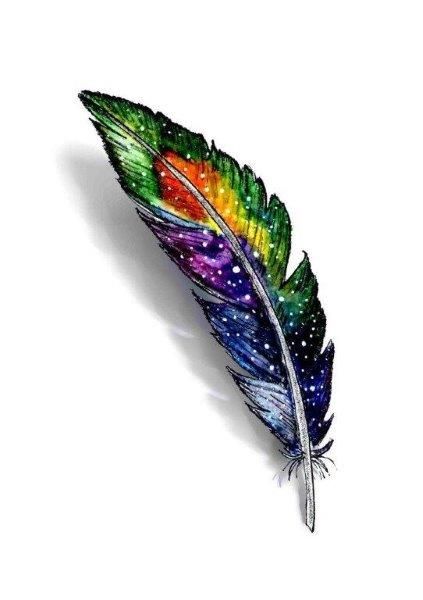 INTRODUCIÓN:El día 25 de noviembre se celebra el día contra de la violencia de género. Para tratar este tema en clase vamos a realizar varias tareas: leer un escrito, ver unos vídeos y oír una canción. Para finalizar se realizará un taller en el que vamos a hacer un dibujo simbólico con un mensaje positivo dirigido a todas las mujeres que pueden sufrir violencia de género. Para esta última actividad de pintura se solicita al alumnado que traigan colores y papel (tamaño folio cartulina o papel) para realizar el taller (insistir en que no pueden compartir el material).LECTURA DEL TEXO: MUJER CON ALASConectar con el blog del instituto para leer el texto: Mujer con alas a través del enlace:https://maralboran.eu/convivencia/2020/10/29/25-noviembreUna vez leído se pregunta al alumnado que qué cree que simboliza o representa el mito o leyenda inicial y que piensan de lo que se dice en general en el texto.VÍDEOS Y MÚSICA(Famosos/as contra la violencia de género)https://www.youtube.com/watch?v=9BBRwXmNvUE&feature=emb_logo(Antonio Banderas contra la violencia de género)https://www.youtube.com/watch?v=nteUDZ6IlmU&feature=emb_logo(escuchar canción Indomable de Lorena Gómez)https://www.youtube.com/watch?v=XZRPuy55PkATALLER DE ARTE TERAPIA: CONRTRUIMOS TUS ALASExplicar que la violencia no es solo física también es psicológica, los mensajes, la fuerza de las palabras pueden hacer el mismo o incluso más daño a cualquier persona. Una buena forma de luchar contra los mensajes negativos que hacen daño a la mujer y que puede emitir no solo un hombre sino también otra mujer es enviarle mensajes positivos…Se van a realizar las siguientes actividades:Dibuja la silueta de una pluma en tu cuaderno, papel o cartulina que se quiera utilizar (QUE SIMBOLIZA UNA PLUMA DE LAS ALAS QUE LIBERAN A LAS MUJERES)Dentro escribo un mensaje positivo hacia la mujer que se le ocurra al alumnado: por ejemplo, eres fuerte, tú puedes, te queremos y cuidamos, te respetamos….Dicho mensaje debe estar escrito conforme a estas REGLAS:En presenteEn positivo (no debe incluir un NO, o una palabra con contenido negativo, como violencia, dolor, nunca…)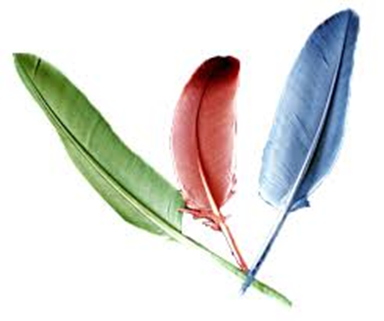 Una vez realizada la pluma se puede cortar y (pasados unos días de cuarentena) se puede poner en clase formando un ala de mensajes positivos que ayudan a liberar a las mujeres.Compartimos los resultados y hacemos fotos de las plumas y de la actividad tanto del proceso como de los resultados ( RESPETANDO SIEMPRE LA DISTANCIA DE SEGURIDAD Y CADA CUAL CON SUS MATERIALES)Por favor, enviadme una selección de fotos de la actividad al correo: cgarara046@maralboran.esPara que quede constancia del trabajo realizado y poder compartirlo en el blog del institutoMUCHAS GRACIAS